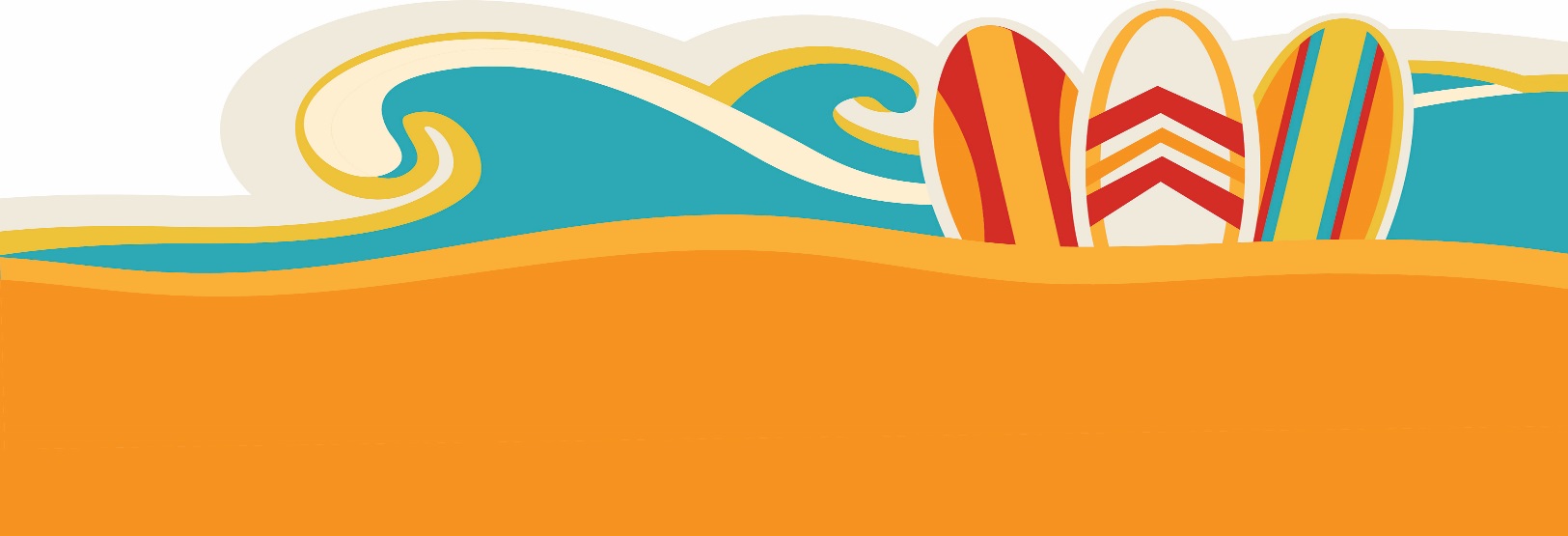 VBS Music & Drama Camp 2016The Presbyterian ChurchWHAT TO KNOW:This is NOT your typical VBS!  Our goal is to put on a finished musical in 1 week!Once your child registers for camp, they will be mailed a script and a CD with all of the songs on it so they can begin learning! Children should come to camp familiar with the “Not Your Average Joe” story and songs!Any children interested in a speaking part or a certain “solo” must attend one of the audition dates listed on the Registration form.  Speaking parts should be memorized BEFORE the week of camp!    Lunch will be served each day.  Your child will also receive a camp t-shirt with their registration fee to wear for the performancePLEASE KEEP SATURDAY AND SUNDAY (June 25 & 26) OPEN FOR PERFORMANCES!  MORE DETAILS TO FOLLOW!QUESTIONS???  PLEASE CALL:Rosie Jennings, Christian Education LeaderThe Presbyterian Church – 513-867-5411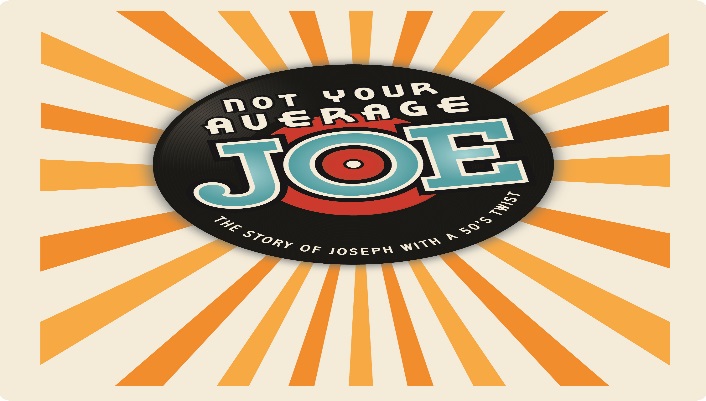 